Publicado en Alicante el 27/02/2023 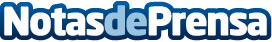 Beneficios de beber agua calienteHydrogen se hace eco de la información de Cadena Dial sobre los beneficios de beber agua calienteDatos de contacto:Hydrogen965433304Nota de prensa publicada en: https://www.notasdeprensa.es/beneficios-de-beber-agua-caliente_1 Categorias: Nutrición Gastronomía Medicina alternativa http://www.notasdeprensa.es